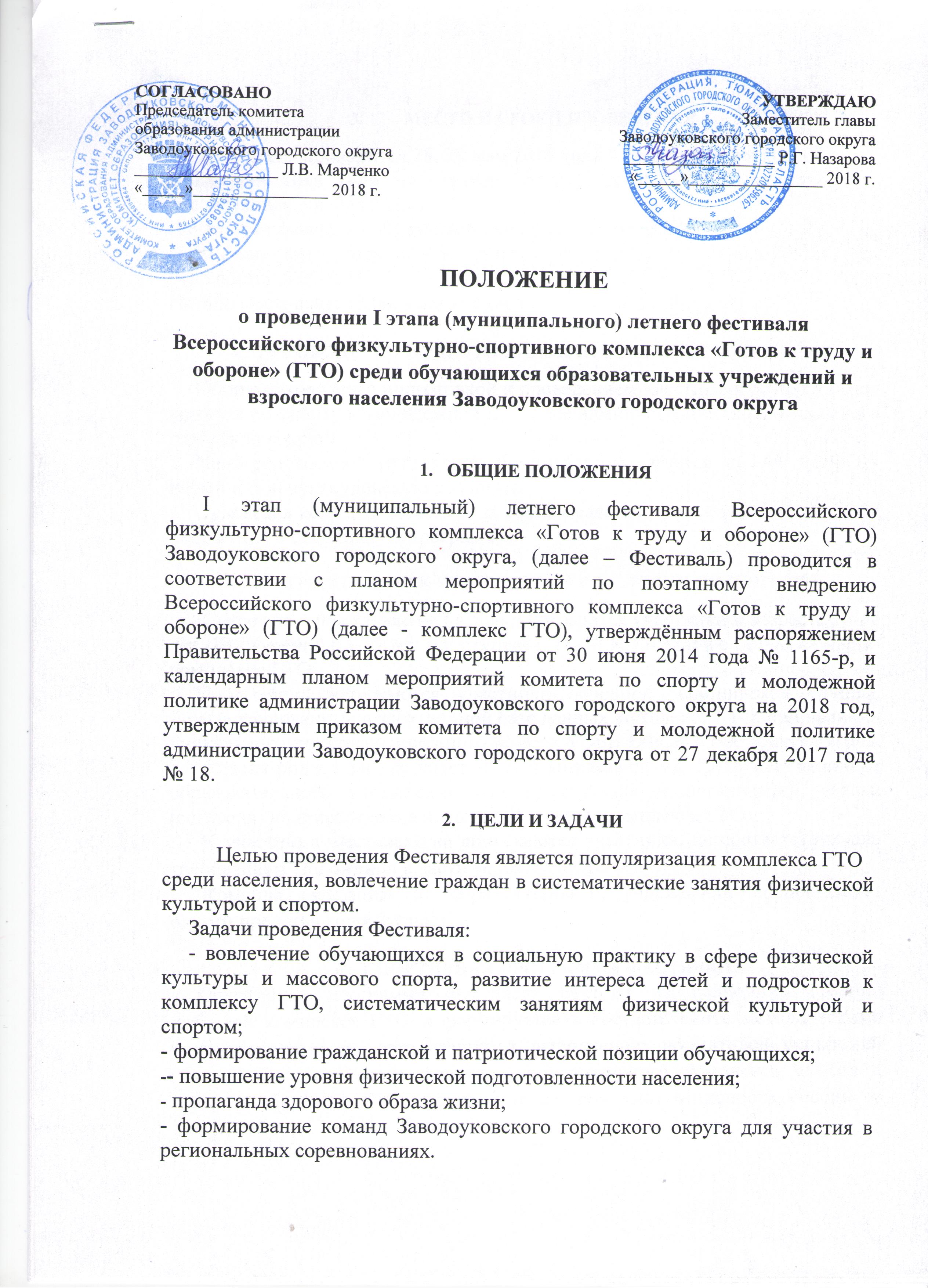 МЕСТО И СРОКИ ПРОВЕДЕНИЯФестиваль  проводится 28, 30 мая 2018 года в городе Заводоуковске: - 28 мая 2018 года на стадионе МАОУ «СОШ № 2» по адресу: г. Заводоуковск, ул. Заводская, 16. Начало фестиваля: 13.00; выполнение нормативов: 13.30.- 30 мая 2018 года в СК «Ритм» по адресу: г. Заводоуковск, ул. Революционная, 113. Начало фестиваля: 13.00; выполнение нормативов: 13.30.РУКОВОДСТВО ПОДГОТОВКОЙ И ПРОВЕДЕНИЕМ ФЕСТИВАЛЯОбщее руководство подготовкой и проведением  Фестиваля осуществляют комитет по спорту и молодежной политике администрации Заводоуковского городского округа. Непосредственное проведение Фестиваля возлагается на АУ «ЦФОР-Ритм» и главную судейскую коллегию. Судейская коллегия оставляет за собой право вносить изменения в данное положение и спортивную программу.ТРЕБОВАНИЯ К УЧАСТНИКАМ И УСЛОВИЯ ИХ ДОПУСКАК участию в Фестивале на I этапе допускаются участники в возрасте 11-12 лет (III ступень); 13-15 лет (IV ступень); 18-70 лет и старше (VI-XI ступени) комплекса ГТО. К участию допускаются участники основной медицинской группы, зарегистрированные в электронной базе данных комплекса ГТО, при наличии уникального идентификационного номера в ЭБД ВФСК ГТО, допуска врача, и согласия родителей для участников в возрасте 11-12, 13-15 лет, заявки от образовательного учреждения или предприятия и организаций, заявки (согласия) на прохождение испытаний (тестов) комплекса ГТО.К участию в Фестивале не допускаются участники, не соответствующие требованиям Положения в части условий допуска.Команда участница от образовательных учреждений предоставляет одного представителя (судью).СПОРТИВНАЯ ПРОГРАММА ФЕСТИВАЛЯСпортивная программа Фестиваля состоит из испытаний (тестов) ступеней комплекса ГТО и формируется в соответствии с методическими рекомендациями по организации и выполнению нормативов испытаний (тестов) Всероссийского физкультурно-спортивного комплекса «Готов к труду и обороне» (ГТО), утвержденного приказом Минспорта России от 19.06.2017 года № 542.- 28 мая 2018 года (стадион «МАОУ СОШ № 2», г. Заводоуковск, ул. Заводская, 16) в 13.00 – заседание судейской коллегии, 13.30 – начало соревнований;- 30 мая 2018 года (СК «Ритм», г. Заводоуковск, ул. Революционная, 113) в 13.00 – заседание судейской коллегии, 13.30 – начало соревнований.Спортивная программа  Фестиваля:Условия проведения соревнованийУчастники выполняют стрельбу на дистанции 10 метров. Изготовка сидя – с опорой локтей о стол и без упора для винтовки. Количество выстрелов – 3 пробных и 5 зачетных. Оружием для выполнения испытания (теста) обеспечивает организатор.	Участники выполняют подтягивание на высокой перекладине и сгибание/разгибание рук в упоре лежа на полу с использованием контактной платформы с лимитом времени 3 мин.	Проведение Фестиваля допускается на протяжении нескольких дней.На соревнованиях Фестиваля результаты участников определяются в соответствии с 100-очковыми таблицами оценки результатов (приложение № 2 к методическим рекомендациям по организации физкультурных мероприятий и спортивных мероприятий Всероссийского физкультурно-спортивного комплекса «Готов к труду и обороне» (ГТО), утвержденным приказом Минспорта России от 12.05.2016 г. № 516).УСЛОВИЯ ПОДВЕДЕНИЯ ИТОГОВЛичное первенство среди участников определяется раздельно для каждой ступени комплекса ГТО среди юношей и девушек, мужчин и женщин по наибольшей сумме очков, набранных во всех видах программы Фестиваля согласно 100-очковой таблице оценки результатов, за исключением испытания норматива (теста) – челночный бег 3х10 м (с).	При равенстве суммы очков у двух или более участников, преимущество получает участник, показавший лучший результат в беге на 1500 м, 2000 м, 3000 м по времени.	При одинаковом результате в беге преимущество получает участник, показавший лучший результат в стрельбе.	Результаты Фестиваля оформляются в протоколы установленной формы и вносятся в ЭБД ВФСК ГТО в установленном порядке в соответствии с порядком тестирования населения по нормативам испытаний (тестов) комплекса ГТО.НАГРАЖДЕНИЕУчастники Фестиваля, занявшие 1, 2, 3 места в личном первенстве среди юношей и девушек, мужчин и женщин в спортивной программе Фестиваля в каждой из возрастных групп ступеней комплекса ГТО награждаются дипломами и медалями соответствующих степеней.9. ОБЕСПЕЧЕНИЕ БЕЗОПАСНОСТИ УЧАСТНИКОВ И ЗРИТЕЛЕЙВ целях обеспечения безопасности участников и зрителей, соревнования разрешается проводить на спортивных сооружениях, принятых к эксплуатации государственными комиссиями, при наличии акта технического обследования готовности сооружения к проведению мероприятия.Главный судья соревнований несет ответственность за соблюдение участниками соревнований требований техники безопасности, которые должны соответствовать правилам проведения соревнований по данному виду спорта и принимает меры по профилактике травматизма (медицинское обеспечение). ФИНАНСОВЫЕ РАСХОДЫРасходы, связанные с командированием сборных команд общеобразовательных учреждений (приезд, отъезд) несет командирующая сторона. Расходы, связанные с награждением, медицинским обслуживанием и подготовкой мест соревнований несет АУ «ЦФОР-Ритм».11. ЗАЯВКИЗаявки заполняются в печатном виде, заполненные от руки заявки не принимаются.Предварительные заявки на участие в Фестивале с указанием фамилии, имени,  отчества, даты, месяца, года рождения и ID номера (всё в обязательном порядке) каждого участника, направляются по электронному адресу: skritm@yandex.ru, до 26.05.2018 года.Именные заявки подаются в судейскую коллегию в день начала соревнований по установленной форме (см. приложение №1). Представители предоставляют в судейскую коллегию следующие документы: - заявки по форме согласно приложения № 1 (идентичную предварительной заявке), заверенную директором учреждения (организации);- заявки (согласия) по форме согласно приложений № 2 (для несовершеннолетних), №3 (для лиц от 18 лет) на каждого участника.Данное положение является официальным вызовом на соревнования.Приложение № 1ЗАЯВКА на участие в программе I этапа (муниципального) летнего Фестиваля Всероссийского физкультурно-спортивного комплекса «Готов к труду и обороне» (ГТО) среди обучающихся образовательных учреждений и взрослого населения Заводоуковского городского округа________________________________________________________________(наименование учреждения, организации)Допущено к I этапу Фестиваля комплекса ГТО_______________________________участников.                                                                                                                      (прописью)Врач_______________________________________/____________________                              (ФИО)                                                  МП      (подпись)Директор                                                                          __________________________________МП                                                                                                      (подпись, ФИО полностью)Приложение № 2Директору АУ «ЦФОР-Ритм»С.А. РыковановуЗАЯВКАна прохождение тестирования в рамках Всероссийского физкультурно-спортивного комплекса «Готов к труду и обороне» (ГТО)(для несовершеннолетних)Я, _________________________________________________________________(ФИО)паспорт____________________выдан__________________________________________________________________________________________________________зарегистрированный по адресу: _________________________________________являюсь законным представителем несовершеннолетнего (ФИО)_____________________________________________________________, _____________ год рождения, настоящим даю согласие:- на прохождение несовершеннолетним тестирования в рамках Всероссийского физкультурно-спортивного комплекса «Готов к труду и обороне» (ГТО);- на обработку в Центре тестирования по адресу: Тюменская область, г. Заводоуковск, ул. Первомайская, 8, моих персональных данных  и персональных данных несовершеннолетнего в рамках организации тестирования по видам испытаний Всероссийского физкультурно-спортивного комплекса «Готов к труду и обороне» (ГТО) и другой информации, необходимой Центру тестирования в связи с участием в спортивных мероприятиях, ведением статистики, с применением различных способов обработки; - на ведение фото и видеосъёмки и использование фото и видеоматериалов в рамках организации тестирования по видам испытаний Всероссийского физкультурно-спортивного комплекса «Готов к труду и обороне» (ГТО) и проведения спортивных соревнований;- на публикацию сведений о результатах соревнований на официальных сайтах учреждений спорта, официальном сайте Заводоуковского городского округа в информационно-телекоммуникационной сети «Интернет», в СМИ, на информационных стендах.Я даю согласие на использование моих персональных данных и персональных данных несовершеннолетнего в целях: - корректного оформления документов, в рамках организации тестирования по видам испытания Всероссийского физкультурно-спортивного комплекса «Готов к труду и обороне» (ГТО);- предоставления информации в государственные органы Российской Федерации в порядке, предусмотренном действующим законодательством.Настоящее согласие предоставляется на осуществление любых действий в отношении моих персональных данных, которые необходимы или желаемы для достижения указанных выше целей, включая (без ограничения) сбор, систематизацию, накопление, хранение, уточнение (обновление, изменение), использование, распространение (в том числе передачу третьим лицам), обезличивание, блокирование, трансграничную передачу персональных данных, а также осуществление любых иных действий с моими персональными данными, предусмотренных действующим законодательство Российской Федерации.Я подтверждаю, что, давая такое Согласие, я действую по своей воле.Дата ___________             Подпись________________/ _____________________/Приложение №3ЗАЯВКАна прохождение тестирования в рамках Всероссийского физкультурно-спортивного комплекса «Готов к труду и обороне» (ГТО)(для лиц от 18 лет)Я, __________________________________________________________________                                                                     (ФИО)паспорт__________________выдан_______________________________________зарегистрированный по адресу:_________________________________________________________________________________________________настоящим даю согласие:- на прохождение тестирования в рамках Всероссийского физкультурно-спортивного комплекса «Готов к труду и обороне» (ГТО);- на обработку в Центре тестирования по адресу: Тюменская область, г. Заводоуковск, ул. Первомайская, 8, моих вышеуказанных персональных данных в рамках организации тестирования по видам испытаний Всероссийского физкультурно-спортивного комплекса «Готов к труду и обороне» (ГТО) и другой информации, необходимой Центру тестирования в связи с участием в спортивных мероприятиях, ведением статистики, с применением различных способов обработки; - на ведение фото и видеосъёмки и использование фото и видеоматериалов в рамках организации тестирования по видам испытаний Всероссийского физкультурно-спортивного комплекса «Готов к труду и обороне» (ГТО) и проведения спортивных соревнований;- на публикацию сведений о результатах соревнований на официальных сайтах учреждений спорта, официальном сайте Заводоуковского городского округа в информационно-телекоммуникационной сети «Интернет», в СМИ, на информационных стендах.Я даю согласие на использование моих персональных данных в целях: - корректного оформления документов, в рамках организации тестирования по видам испытания Всероссийского физкультурно-спортивного комплекса «Готов к труду и обороне» (ГТО);- предоставления информации в государственные органы Российской Федерации в порядке, предусмотренном действующим законодательством.Настоящее согласие предоставляется на осуществление любых действий в отношении моих персональных данных, которые необходимы или желаемы для достижения указанных выше целей, включая (без ограничения) сбор, систематизацию, накопление, хранение, уточнение (обновление, изменение), использование, распространение (в том числе передачу третьим лицам), обезличивание, блокирование, трансграничную передачу персональных данных, а также осуществление любых иных действий с моими персональными данными, предусмотренных действующим законодательство Российской Федерации. подтверждаю, что, давая такое Согласие, я действую по своей воле.Дата ___________             Подпись________________/ _____________________/№ п/пНаименование  испытаний (тестов) комплекса ГТОДата проведения1Бег 60 м 28.05.20182Бег 1500 м (мин, с) (участники третьей ступени); Бег 2000 м (мин, с) (участники четвертой ступени) Бег 3000 м (мин, с)28.05.20183Метание мяча весом 150 г (для участников второй, третьей, четвертой ступени)Метание гранаты 500 г, 700 г28.05.20184Наклон вперед из положения стоя с прямыми ногами на гимнастической скамье (см)30.05.20185Стрельба из электронного оружия из положения сидя с опорой локтей о стол, или 10 м (очки)30.05.20186Подтягивание из виса на высокой перекладине (количество раз), 3 мин30.05.20186Сгибание и разгибание рук в упоре лёжа на полу (количество раз), 3 мин30.05.20187Поднимание туловища из положения лежа на спине (количество раз за 1 мин)30.05.20188Прыжок в длину с места толчком двумя ногами (см)30.05.20189Челночный бег 3х10 м (с)30.05.2018№ п/пФамилия Имя ОтчествоДата рождения (д.м.г.)УИН номер в АИС ГТОСтупень ГТОВиза врача1.Допущен.Подпись врача.Дата. Печать напротив каждого участника соревнований2.Допущен.Подпись врача.Дата. Печать напротив каждого участника соревнованийДопущен.Подпись врача.Дата. Печать напротив каждого участника соревнованийДопущен.Подпись врача.Дата. Печать напротив каждого участника соревнований№Наименование Информация 1Фамилия, Имя, Отчество2Пол 3ID номер –Идентификационный номер участника тестирования  в АИС ГТО4Дата рождения 5Документ, удостоверяющий личность (паспорт)6Адрес места жительства 7Контактный телефон 8Адрес электронный почты 9Основное место работы 10Спортивное звание 11Почетное спортивное звание 12Спортивный разряд с указанием вида спорта 13Перечень выбранных испытаний 113Перечень выбранных испытаний 213Перечень выбранных испытаний 313Перечень выбранных испытаний 413Перечень выбранных испытаний 513Перечень выбранных испытаний 613Перечень выбранных испытаний 713Перечень выбранных испытаний 813Перечень выбранных испытаний 913Перечень выбранных испытаний 1013Перечень выбранных испытаний 11№Наименование Информация 1Фамилия, Имя, Отчество2Пол 3ID номер –Идентификационный номер участника тестирования  в АИС ГТО4Дата рождения 5Документ, удостоверяющий личность (паспорт)6Адрес места жительства 7Контактный телефон 8Адрес электронный почты 9Основное место работы 10Спортивное звание 11Почетное спортивное звание 12Спортивный разряд с указанием вида спорта 13Перечень выбранных испытаний 113Перечень выбранных испытаний 213Перечень выбранных испытаний 313Перечень выбранных испытаний 413Перечень выбранных испытаний 513Перечень выбранных испытаний 613Перечень выбранных испытаний 713Перечень выбранных испытаний 813Перечень выбранных испытаний 913Перечень выбранных испытаний 1013Перечень выбранных испытаний 11